Writin’ Titan Coaches Work with Mr. Watson’s 3rd GradersOver the past month, coaches from the junior high’s Writin’ Titan Program have worked with Mr. Watson’s 3rd graders on several writing assignments, including a story about dragons, a Thanksgiving story, and a PowerPoint project on Native Americans.  The coaches, 7th and 8th grade students, have graciously been volunteering their study hall time to guide students through the writing process.  “We wouldn’t have been able to complete our PowerPoint project without the help of the junior high students,” asserted Mr. Watson.  The project required 3rdgraders to research the Cherokee, Haudenosaunee, Yurok, and Navaho tribes and create a presentation on their findings.  Mr. Martin, faculty sponsor for the Writin’ Titan Program, noted, “It’s been incredible to watch the junior high kids work with Mr. Watson’s kids.  This has been a unique learning opportunity for both groups of students.”  Aubrey Staton, an 8thgrader who has worked with the 3rd graders on four separate occasions, said of the experience, “It’s been rewarding to help the kids.  I’ve definitely learned to be patient and explain directions clearly.”   The 3rd graders have appreciated the help.  On working with the junior high students, 3rd grader Lydia Hall commented, “It gave me more ideas and helped my story make more sense.  It gave me more real life events instead of silly events.”  The Writin’ Titan coaches have had a busy month of work since they first opened for business.  In addition to helping Mr. Watson’s class, they’ve assisted over fifty junior high students on writing-related assignments.     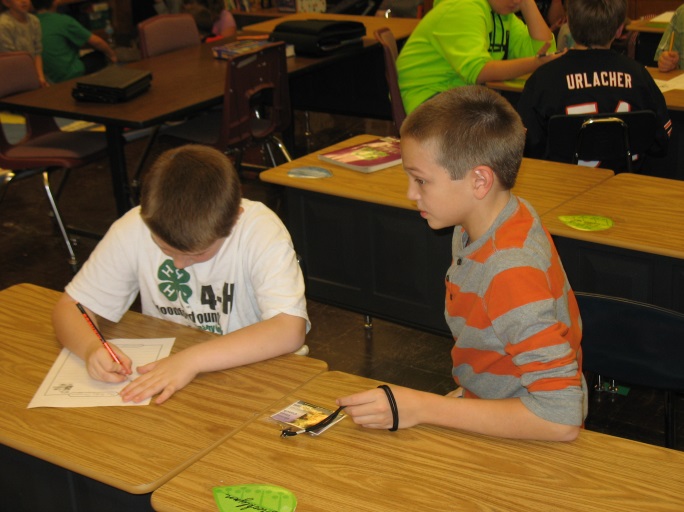 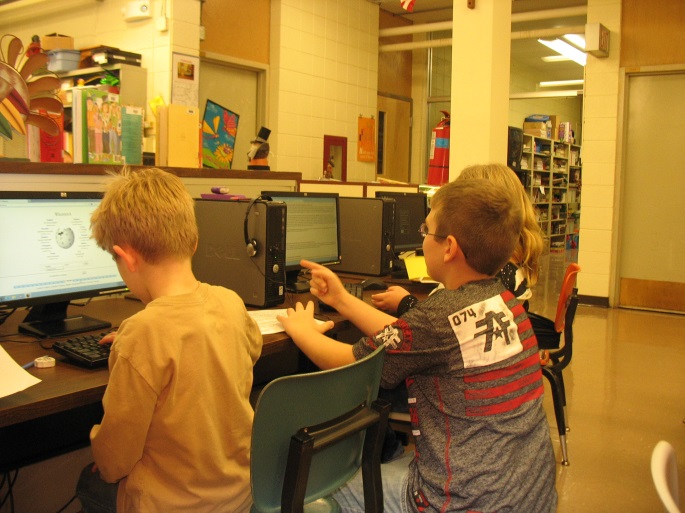 